Activity Ideas for the weeks beginning 13 and 20 JulyHi everyone!  What a strange time this continues to be.  I hope you are all well and coping, despite the weather.  I would like to wish you all the very best over the summer and look forward to seeing you in September.  As usual, if you have any questions about the suggested activities, please feel free to email.PhonicsIt is very beneficial to reinforce the phonics sounds.  You could make letters out of play dough or scatter some rice or sand into a tray and write the letter hand over hand.https://www.youtube.com/watch?v=el-T1ygwZHEIf you would like some phonics sheets printed from Twinkl, please let me know. LiteracyOver in the MeadowAnother lovely story with some counting.https://www.youtube.com/watch?v=C6ljGXMMB-gSongs: 5 little speckled frogshttps://www.youtube.com/watch?v=WSC-gHBU_d0Here is the beehive  https://www.youtube.com/watch?v=V5Bs9xydba0The bees go buzzing  https://www.youtube.com/watch?v=bWUgZm_AE64You could make frogs, bees and a mouse.  Please see separate attachments.NumeracyOn/Under and Behind/ In frontPlace a snack on an up-turned bowl/ cup, then say “on”.  Repeat with under.Ask student to put a snack on and under the bowl, then in their mouthPut a favourite toy behind something and say “behind”Ask student to take the toy. You could have a treasure hunt around the house/garden looking for favourite things.By developing an understanding of prepositions our students are gaining an understanding of spatial concepts.Songs: On, in, under, by  https://www.youtube.com/watch?v=DHb4-CCif7UOn, in, under song   This is good with signing https://www.youtube.com/watch?v=3VwQrnA6dkYWhere is it?   https://www.youtube.com/watch?v=8F0NYBBKczMSensoryFill balloons with different textured materials.	You could draw happy and sad faces and talk about emotions.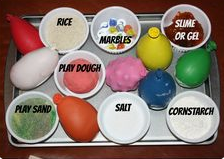 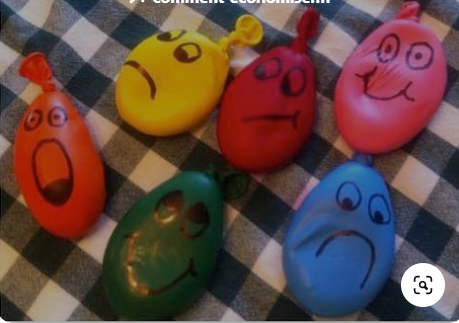 Have a great summer and take care!